COMMISSION JURIDICTIONNELLE DE DISCIPLINEEtude de 14 affaires disciplinaires.DIRECTION DES COMPETITIONSHomologation des résultats de la 11° journée « honneur » séniors.Homologation des résultats de la 08° journée « Pré-honneur » séniors.Classement « Honneur » et Pré-Honneur séniors.Programmation de la 12° journée « honneur » séniors les 20 et 21 Décembre 2019.Programmation de la 09° journée « honneur » séniors les 20 et 21 Décembre 2019.Programmation des rencontres jeunes les 20, 21, 22 et 23 Décembre 2019.Groupe « A » : 04° Journée.Groupe « B » : 03° Journée.Groupe « C » : 04° Journée.Groupe « 1 » : 04° Journée.Groupe « 2 » : 04° Journée.Groupe « 3 » : 04° Journée.Groupe « 4 » : 04° Journée.DIRECTION TECHNIQUE DE L’ARBITRAGEDésignations des arbitres pour les rencontres du Vendredi 20, Samedi 21 Décembre 2019 (Séniors).Désignations des arbitres pour les rencontres jeunes.Causeries hebdomadaires du mardi.A - FAF / LNF / LFF/LRFA / LNF-S :LNFF : Programme des rencontres.FAF : Amende 3ème licence entraineurs.FAF : Report des manifestations sportives.FAF : Liste complète des stades homologués saison sportive 2019/2020.LRFA : Séance de travail de la commission technique régionale.LRFA : Notification de Décision. FAF : A/S des rencontres U15 – U14.LRFA : 1er regroupement régional de la sélection U14.B- CLUBS :JSI : Annulation Licences Entraineurs.CSPC : Recours A/S sanction disciplinaire.JSM : A/S programmation des rencontres.AWFSB : Rapport A/S rencontre U17.CRBSET : A/S désignation des arbitres.C- D.J.S :P.V de réunion  de préparation de la rencontre MOB / USMA.E -DIVERS Mr OUDAI  Idir (Arbitre) : lettre de mise en disponibilité.Mr HADDAD  Chérif  (Arbitre) : Demande de changement de fonction.Mr ZEGHNOUN  Farid (Arbitre) : lettre de mise en disponibilité les Samedis à partir du 15/12/2019 jusqu’à la fin de saison.Mr ZEGHNOUN  Farid (Arbitre) : lettre de mise en disponibilité pour le 14 et 15/12/2019.Ligue sport et travail : Programme des rencontres.Fonds des œuvres sociales et culturelles des travailleurs des industries Electriques et Gazières : Sollicitant trio d’arbitres.Règlement des Championnats de Football Amateur : « RCFA » « Circulaire de la F.A.F n° 1006/SG/FAF du 05 Juin 2012 » SEANCE DU MERCREDI 11 DECEMBRE 2019 APPEL N° 02 (2019/2020) AFFAIRE N° 82/CD du 22.11.2019 de la Ligue de Football de la Wilaya de Béjaia.                                       = Rencontre de Championnat « Séniors : Honneur » « Aller »                         JSDjermouna /ARBBarbacha du 22.11.2019 à 14H30 au Stade Communal : Kherrata                                       = Appel du CSA : ARBBarbacha « ARBB » à l’encontre des décisions prises                         par la Commission de Discipline en sa séance du 22.11.2019 publiées au                         bulletin officiel n° 10 du 28.11.2019 sanctionnant trois (03) joueurs pour actes                         commis en fin de partie :                        - Un joueur pour agression d’Arbitre avec lésion corporelle ;                      - Deux joueurs pour tentative d’agression d’Arbitres ;Attendu que le CSA : ARBBarbacha a eu à disposer de son droit de saisir l’organe juridictionnel de recours de la Ligue Régionale d’Alger pour un réexamen des décisions sus-visées prises en 1ère instance par la Commission de Discipline (Art.89 : RCFA) ;  Attendu que le CSA : ARBBarbacha a déposé au niveau du Secrétariat Général de la Ligue son dossier d’Appel (mémoire – documents annexes) accompagné du Bordereau du versement bancaire des droits d’Appel au compte de la Ligue ouvert auprès de la B.E.A « Amirouche » sis « Didouche Mourad » – Alger  Attendu que l’examen de la recevabilité de l’Appel au regard du Règlement des Championnats de Football Amateur : « RCFA - 2019 » fait ressortir que l’Appelant, le CSA : ARBB, a déposé le dossier de recours le Mardi 03.12.2019 soit, après le délai d’appel fixé par le Règlement ;  Attendu que l’article 90 du RCFA dispose clairement que « l’appel doit être introduit dans les deux (02) jours ouvrables à dater du lendemain de la notification de la décision contestée » (Publication au Bulletin officiel n° 10 le Jeudi 28.11.2019) ;  Attendu que le CSA : ARBB avait toute la latitude de mettre en œuvre les formalités d’usage pour l’introduction de son appel aux journées du Dimanche 1er et Lundi 02 Décembre 2019 ; Eu égard à tout ce qui précède, l’Organe Juridictionnel de Recours de la Ligue Régionale de Football d’Alger, siégeant en appel et en dernière instance conformément aux dispositions du Règlement des Championnats de Football Amateur « Séniors » (Articles : 89 et 90 ) décide ce qui suit :                     L’irrecevabilité pour forclusion du délai d’appel du recours introduit par le CSA : ARBBarbacha à l’encontre de la décision n° 82/CD du 22.11.2019 prise par la Commission de Discipline de la Ligue de Football de la Wilaya de Béjaia ; NOTA : - Le Secrétaire Général de la Ligue Régionale d’Alger est chargé de la notification de la                   présente décision d’Appel à la Ligue de Football de la Wilaya de Béjaia aux fins                  d’ampliation au C.S.A : ARBBarbacha                - Les droits payés ne sont pas remboursables (Art.90 – §.2) LE PRESIDENT                                                                                                              LE SECRETAIRE GENERAL           MEACHE Dj.                                                                                                                    BOUCHERIT M.NOS PEINESCOUPE DE WILAYA 2019 - 2020CATEGORIES U15 – U17 – U19REGLEMENT DE LA COMPETITIONLa compétition se déroulera en éliminatoires directes.Elle se jouera sur terrains neutres.Les frais d’organisation des rencontres seront supportés équitablement par les équipes domiciliées 1000,00 DA par équipe.Equipement des joueurs : Les équipes doivent être uniformément vêtues aux couleurs de leur club déclarées à l'engagement et conformément à la loi IV de l'International Board. Si les tenues (maillots, shorts et bas) des deux équipes en présence sont de même couleur ou prêtent à équivoque, il est procédé au tirage au sort pour désigner l'équipe qui doit changer de tenue.Ballons : chaque équipe doit fournir quatre (04) ballons de compétition en bon état.Feuilles de match : chaque équipe doit se munir de feuilles de matchs.Equipes engagées :    NB : L’ENSEMBLE DES CLUBS ENGAGES EN COUPE DE WILAYA U15, U17 ET U19 SONT INVITES A ASSISTER AU TIRAGE AU SORT QUI AURA LIEU LE JEUDI 19 DÉCEMBRE 2019 AU SIÈGE DE LA LIGUE A PARTIR DE 14 H 30.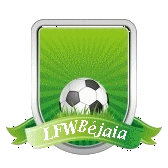 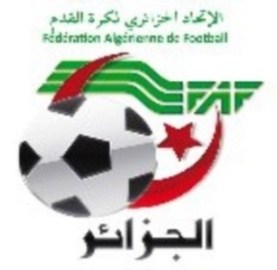 الاتحاديـــة الجزائريـــة لكـــرة القـــدمLIGUE DE FOO TBALL DE LA WILAYA DE BEJAIACOMMISSION  D’ARBITRAGERENION DU 17.12.2019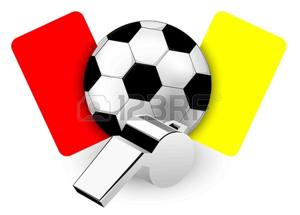 Membres présents : MR   BOUZELMADEN            MOHAMED             PRESIDENT (DTWA).MR   YOUBI                          MOHAMED             PRESIDENT S/C DE                                                                          FORMATION.                           MR   IDIRENE                      ZAHIR                     MEMBRE.MR   ZIANE                          MADJID                  MEMBRE.M elle TOUATI                       HASSIBA                  SECRETAIRE.ORDRE  DU  JOUR Mr  HADDAD CHERIF : demande de changement de fonction.Mr  OUDAI IDIR : mise en disponibilité vendredi et samedi 06 et 07 décembre 2019.Mr  ZEGHNOUN FARID : mise en disponibilité 13 et 14 décembre 2019. Mr  ZEGHNOUN FARID : mise en disponibilité les journées du samedi à partir du 15 décembre 2019 jusqu'à la fin de la saison. Mr ZEGHNOUN FARID : rapport sur déroulement de la rencontre.Liste des arbitres régionaux désignés de la ligue de Wilaya.الاتحاديـــة الجزائريـــة لكـــرة القـــدم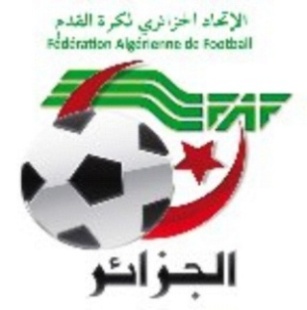 LIGUE DE FOOTBALL DE LA WILAYA DE BEJAIACOMMISSION JURIDICTIONNELE DE DISCIPLINEREUNION DU 17.12.2019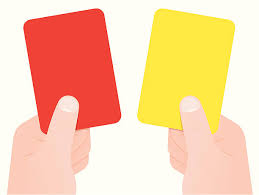 Membres présents :Maitre YOUBI Mohamed         PrésidentMr MEZIANE  Karim               SecrétaireMr IDIR          LAID                MembreOrdre du jour :   Traitement des Affaires Disciplinaires.HONNEUR SENIORSAffaire n°123:  « JSBA –  JSM » Du 06/12/2019  Joueurs Avertis:BELKANOUNI        ABDELLAH                       lic n° 061165  «JSBA » ( 01) UN MF +Amende de 1000 DA pour CD (ART 101 RG AMATEUR) LARABI                     YACINE                     lic n°061144 «JSBA » Avertissement AJMERABET                 SOFIANE                   lic n°061294  «JSBA » Avertissement AJKAKOUCHE            MASSINISSA               lic n°061160  « JSM » ( 01) UN MF +Amende de 1000 DA pour CD (ART 101 RG AMATEUR)HADDAD                   MOHAMED                lic n°061160  « JSM » ( 01) UN MF +Amende de 1000 DA pour CD (ART 101 RG AMATEUR)ABDELLAOUI             HOUSSAM                  lic n°061174  «JSM » Avertissement AJFERROURA                   SOFIANE                   lic n°061177  «JSM » Avertissement AJAffaire n°124:  « CRBA  – OMC » DU 07/12/2019  Joueurs Avertis:FERHATE              MALEK                             lic n°062449  «CRBA» Avertissement JD    ZEBBOUCHE        AREZKI                             lic n°061365  «OMC» Avertissement JDAffaire n°125:  «AST – CRBAR » Du 07/12/2019                                                           Joueurs Avertis:HAMMA                ADEL                                 lic n° 061395  «AST » Avertissement JD SMAILI                 IMAD                                 lic n°061382   «AST » Avertissement AJBOUACHRINE      RACHID                              lic n°061133   «CRBAR » Avertissement AJ SAHLI                    HANI                                  lic n°061534   « CRBAR » Avertissement JDBOUKHEDRA       NOUH   (ENTRAINEUR)   lic n°069142  « CRBAR » Avertissement CASAffaire n°126:  «CRBSET  –RCIA  » Du 06/12/2019Joueur Exclu: YAHIA     CHERIF   TA KFA      lic n°061333  «RCIA»  (01)UN MF pour cumul d’AVERTISSEMENT AJ/JD.( ART 130 RG AMATEUR).	Joueurs Avertis:SAADANE           IZEM                             lic n°061230    «CRBSET» Avertissement AJMESBAH              LAMINE                       lic n°061259   «RCIA» Avertissement AJKELLOU                SOFIANE                      lic n°062159   «RCIA» Avertissement AJAffaire n°127:  «GB   - NCB » Du 07/11/2019Joueurs Avertis:CHABANE          NASSIM                        lic n°061020  «NCB » Avertissement AJSALMI                HAKIM                          lic n°061219  «NCB» Avertissement AJAffaire n°128:  «SSSA   –JSIO » Du 07/12/2019Joueurs Avertis:FERDAD               FERHAT                      lic n°061164  «SSSA» Avertissement AJRACHEDI              MESSIPSA                  lic n°061099  «SSSA» Avertissement AJLARDJANE            KOCEILA                    lic n°061105  «SSSA » Avertissement CASBOUDRIES            KARIM                       lic n°061091  «JSIO » Avertissement AJDJELLAB                MOHAND                  lic n°061088   «JSIO » Avertissement AJAffaire n°129:  «ARBB –OF » Du 07/12/2019Joueur Exclu: AMAOUCHE       NAIM      lic n°061670  «OF»  (01)UN MF pour cumul d’AVERTISSEMENT AJ/JD.( ART 130 RG AMATEUR).Joueurs Avertis:KHELADI                     MASSI                        lic n°061275   «ARBB» Avertissement AJDJAFRI                        AB/FETAH                 lic n°061569   «OF»  Avertissement  AJHAMMOUCHENE     HOUCEM                   lic n°061567   «OF» Avertissement AJ                                                  PRE-HONNEUR SENIORSAffaire n°130:  «JSB  –ASOG » Du 07/12/2019Joueurs Avertis:MAOUCHE        SOFIANE                    lic n° 061435  «JSB » ( 01) UN MF +Amende de 1000 DA pour CD (ART 101 RG AMATEUR) AZZAG                    DJAMEL                     lic n°061460 «ASOG» Avertissement AJMAKBOUL               RAFIK                        lic n°061319  «ASOG » Avertissement AJ MERSEL                    WALID                     lic n°061313   «ASOG » Avertissement AJ Après lecture de la feuille de match et suite à l’examen des pièces versées au dossier et des rapports des officiels de la rencontre (Arbitres-Délégué) ayant trait à l’agression de l’arbitre assistant  en fin de partie.      Sanction :MAOUCHE   SOFIANE   lic n°061435  «JSB  »(02) deux ANS de suspension ferme+Amende de 15000 DA pour  Agression envers officiels (arbitre assistant) en fin de partie, avec lésion causant une incapacité inferieur à 15 jours.  (ART 114 alinéa 2 RG AMATEUR).AMENDE DE 5000 DA POUR CLUB ASOG POUR ABSENCE DE LICENCE ENTRAINEUR AU COURS DE LA RENCONTRE.Affaire n°131:  «WRBO   –FET » Du 06/12/2019Joueurs Avertis:FERKAL                LYES                            lic n°061484  «WRBO» Avertissement JDBAHNOUS           ZAHIR                         lic n°061698  «WRBO» Avertissement AJAIT BRAHAM       YACINE                     lic n°061483  «WRBO » Avertissement JDAZERRADJ             LOUCIF                     lic n°061063  «FET » Avertissement JDFEDDILA              ABDELHAK                 lic n°061024  «FET » Avertissement AJREZOUALI            SMAIL                         lic n°061077  «FET » Avertissement JDJETS DE PROJECTILS EN FIN DE PARTIE par les supporteurs du CLUB WRBOSanction :AMENDE DE 5000 DA POUR LE CLUB WRBO.  MISE EN GARDE  1°INFRACTION  (résolution du bureau fédéral )Affaire n°132:  «OST–ESTW » Du 07/12/2019Joueur Exclu: LALAM            SYPHAX          lic n°062008  «OST»  (01) UN MF pour cumul d’AVERTISSEMENT AJ/JD.( ART 130 RG AMATEUR).Joueurs Avertis:KWASI                  OMAR                  lic n°061541  «OST» Avertissement JDHAMA                    YACINE               lic n°061533   «ESTW» Avertissement JDBEGAH                   SIPHAX               lic n°061465   «ESTW» Avertissement AJAffaire n°133:  «SRBT –CSATT» Du 06/12/2019Joueurs Avertis:NAIT     SAADA MESSIPSA                          lic n°061510   «SRBT» Avertissement AJMETMATI       ABDEMALEK                        lic n°061530   «SRBT» Avertissement AJSERROUR        MOHAND                             lic n°061197  « SRBT » Avertissement AJAZIROU           TARIK                                     lic n°061209  « SRBT » Avertissement AJAffaire n°134:  «USSA  –OCA» Du 06/12/2019Joueurs Avertis:IOUKNANE          CHABANE                       lic n°061652 «USSA» Avertissement AJRAHIL                     SYPHAX                        lic n°061662  «OCA» Avertissement AJJEUNES U17Affaire n°135:  «JSBA  –AST» Du 06/12/2019Après lecture de la feuille de match. Après  lecture du rapport de l’arbitre de la rencontre signalant  l’agression envers sa personne  par le joueur NASRI ANIS du CLUS ASTAprès audition de l’arbitre de la rencontre. NASRI    ANIS     lic n°063649 «JOUEUR AST » sanction  (01) un AN de suspension ferme pour agression envers officiel (Arbitre de la rencontre) + Amende de 5000 DA pour le club AST (ART 101 alinéa 1 RG DES JEUNES).Après lecture de la feuille de match. Après  lecture du rapport de l’arbitre de la rencontre signalant  l’agression envers sa personne  par un dirigeant  du CLUS AST en fin de partie+ malmené par le joueur n° 20 des U19 AST en l’occurrence HASSAINI   MASSI LN°062179  Après audition de l’arbitre de la rencontre                                            LA COMMISSION DECIDE.Affaire différée  pour complément d’information et audition  des  dirigeants du club AST ( Président, secrétaire et  entraineur), lesquels sont invités à la prochaine séance  de la commission de discipline du mardi 24.12.2019 à 13h00.Affaire n°135:  «ASFS   –USTB » Du 06/12/2019Joueurs Avertis:                      LEKBAL                      MEHIEDDINE                  lic n°063009   «AEFS»     Avertissement AJHAMADOUCHE        AMINE                             lic n°063011   «AEFS »   Avertissement AJBETTOUCHE              MASSINISSA                   lic n°063014   «AEFS »  Avertissement AJMEDDOURENE         REDA                                lic n°064206   «USTB »  Avertissement AJ AMROUNE               OUSSAMA                       lic n°064197   «USTB »  Avertissement AJGUERROUT                YANIS                               lic n°064196  «USTB »  Avertissement AJ         ETAT RECAPITULATIF DES AFFAIRES   DISCIPLINAIRES TRAITEESJournée du 06 et 07.12-2019                 Le Secrétaire,                                                             le Président,              K. MEZIANE                                                   Maitre YOUBI MohamedDIRECTION DES COMPETITIONSRéunion du 17-12-2019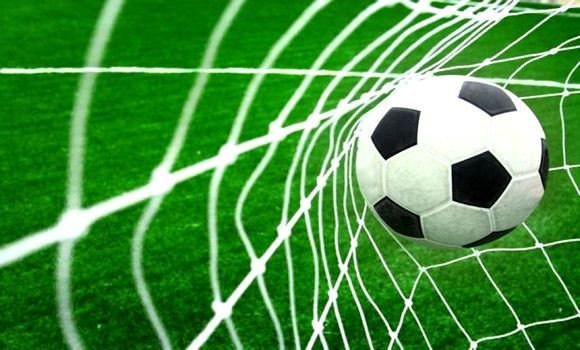 Etaient présents :   MOSTPHAOUI      LACHEMI		Président 	DJOUDER           A/MADJID             Secrétaire	BAROUDI	         ABDELMADJID      Membre		                    FERRAH		MUSTAPHA	          Membre		                    BETKA		BOUZID		 MembreObjet : étude des affaires litigieusesAFFAIRE N°10 : Rencontre   CRB – AWFSB (U17)  du 06/12/2019Après lecture de la feuille de match Vu les pièces versées au dossier Attendu que la rencontre du championnat « U17 » CRB / AWFSB était régulièrement programmée au stade de Bejaia Naceria ;Attendu qu’à l’heure prévue de la rencontre, les équipes des deux clubs étaient présentes sur le terrain.Attendu que l’équipe de l’AWFSB  s’est présentée avec un effectif amoindri (-11 joueurs).Attendu que, dans ce cas, la rencontre ne peut avoir lieu.Attendu que, dans son rapport le club AWFSB a mentionné une erreur de l’arbitre lors de la journée précédente,Attendu que, le club AWFSB est tenu de vérifier ses licences après la fin de la rencontre,Par ces motifs, la commission décide : Des sanctions suivantes :Match perdu par pénalité à l’équipe U17 du club AWFSB au profit de celle du club CRB sur le score de 03 buts à 00.Défalcation d’un (01) point à l’équipe U17 du club AWFSBAmende de 5000,00 DA (Cinq Mille Dinars) au club AWFSBArt : 49 R.G  FAF JeunesAFFAIRE n°11 : Rencontre   GB - OF (U15)  du 06/12/2018Non déroulement de la rencontreAprès lecture de la feuille de match Vu les pièces versées au dossier. Attendu que la rencontre du championnat « U15 » OF / ARBB était régulièrement programmée au stade de Barbacha ;Attendu qu’à l’heure prévue de la rencontre,  l’équipe du club OF ne s’est pas présentée sur le terrain.Attendu que cette absence a été régulièrement constatée dans la forme et délai règlementairesAttendu que le club de l’OF n’a fourni aucune justification à l’appui de son dossier.Par ces motifs, la Commission décide :Phase aller : 2ème  FORFAITMatch perdu par pénalité à l’équipe U15 du club OF au profit de celle du club ARBB sur le score de 03 buts à 00.Amende de  15 000,00 DA (Quinze Mille Dinars) au club OF ;Art : 52 (amendé) du Règlement des championnats de football des catégories de jeunes.AFFAIRE n°12 : Rencontre   GB - OF (U17)  du 06/12/2018Non déroulement de la rencontreAprès lecture de la feuille de match Vu les pièces versées au dossier. Attendu que la rencontre du championnat « U17 » OF / ARBB était régulièrement programmée au stade de Barbacha ;Attendu qu’à l’heure prévue de la rencontre,  l’équipe du club OF ne s’est pas présentée sur le terrain.Attendu que cette absence a été régulièrement constatée dans la forme et délai règlementairesAttendu que le club de l’OF n’a fourni aucune justification à l’appui de son dossier.Par ces motifs, la Commission décide :Phase aller : 2ème  FORFAITMatch perdu par pénalité à l’équipe U17 du club OF au profit de celle du club ARBB sur le score de 03 buts à 00.Amende de  15 000,00 DA (Quinze Mille Dinars) au club OF ;Art : 52 (amendé) du Règlement des championnats de football des catégories de jeunes.AFFAIRE n°13 : Rencontre   GB - OF (U19)  du 06/12/2018Non déroulement de la rencontreAprès lecture de la feuille de match Vu les pièces versées au dossier. Attendu que la rencontre du championnat « U19 » OF / ARBB était régulièrement programmée au stade de Barbacha ;Attendu qu’à l’heure prévue de la rencontre,  l’équipe du club OF ne s’est pas présentée sur le terrain.Attendu que cette absence a été régulièrement constatée dans la forme et délai règlementairesAttendu que le club de l’OF n’a fourni aucune justification à l’appui de son dossier.Par ces motifs, la Commission décide :Phase aller : 2ème  FORFAITMatch perdu par pénalité à l’équipe U19 du club OF au profit de celle du club GB sur le score de 03 buts à 00.Amende de  15 000,00 DA (Quinze Mille Dinars) au club OF ;Art : 52 (amendé) du Règlement des championnats de football des catégories de jeunes. DIRECTION DE L’ORGANISATION DES COMPETITIONSHONNEURPROGRAMMATION  12° JOURNEEVENDREDI 20 DECEMBRE 2019SAMEDI 21 DECEMBRE 2019**********************************PRE-HONNEURPROGRAMMATION  09° JOURNEEVENDREDI 20 DECEMBRE 2019SAMEDI 21 DECEMBRE 2019**********************************JEUNES GROUPE « A »PROGRAMMATION 04° JOURNEE SAMEDI 21 DECEMBRE 2019DIMANCHE 22 DECEMBRE 2019**********************************JEUNES GROUPE « B »PROGRAMMATION 03° JOURNEE VENDREDI 20 DECEMBRE 2019DIMANCHE 22 DECEMBRE 2019**********************************JEUNES GROUPE « C »PROGRAMMATION 04° JOURNEE VENDREDI 20 DECEMBRE 2019SAMEDI 21 DECEMBRE 2019DIMANCHE 22 DECEMBRE 2019LUNDI 23 DECEMBRE 2019**********************************JEUNES GROUPE « 1 »PROGRAMMATION 04° JOURNEE SAMEDI 21 DECEMBRE 2019**********************************JEUNES GROUPE « 2 »PROGRAMMATION 04° JOURNEE VENDREDI 20 DECEMBRE 2019DIMANCHE 22 DECEMBRE 2019**********************************JEUNES GROUPE « 3 »PROGRAMMATION 04° JOURNEE VENDREDI 20 DECEMBRE 2019SAMEDI 21 DECEMBRE 2019**********************************JEUNES GROUPE « 4 »PROGRAMMATION 04° JOURNEE VENDREDI 20 DECEMBRE 2019SAMEDI 21 DECEMBRE 2019**********************************COMMISSION DE  L’ORGANISATIONDES COMPETITIONSHOMOLOGATION DES RESULTATS  U15-U17-U19Groupe « A »**********************************HOMOLOGATION DES RESULTATS  U15-U17-U19Groupe « B »**********************************HOMOLOGATION DES RESULTATS  U15-U17-U19Groupe « C »**********************************COMMISSION DE  L’ORGANISATIONDES COMPETITIONSHOMOLOGATION DES RESULTATS  U15-U17Groupe « 1 »**********************************HOMOLOGATION DES RESULTATS  U15-U17Groupe « 2 »**********************************HOMOLOGATION DES RESULTATS  U15-U17Groupe « 3 »**********************************HOMOLOGATION DES RESULTATS  U15-U17Groupe « 4 »**********************************DIVISION HONNEURCLASSEMENT 11° JOURNEESOUS TOUTES RESERVESDIVISION PRE-HONNEURCLASSEMENT 08° JOURNEESOUS TOUTES RESERVESCOMMISSION DE  L’ORGANISATIONDES COMPETITIONSGroupe A CLASSEMENT 03° JOURNEEU19CLASSEMENT 03° JOURNEEU17CLASSEMENT 03° JOURNEEU15SOUS TOUTES RESERVESCOMMISSION DE  L’ORGANISATIONDES COMPETITIONSGroupe BU19CLASSEMENT 02° JOURNEECLASSEMENT 02° JOURNEEU17CLASSEMENT 02° JOURNEEU15SOUS TOUTES RESERVESCOMMISSION DE  L’ORGANISATIONDES COMPETITIONSGroupe CU19CLASSEMENT 03° JOURNEECLASSEMENT 03° JOURNEEU17CLASSEMENT 03° JOURNEEU15SOUS TOUTES RESERVESCOMMISSION DE  L’ORGANISATIONDES COMPETITIONSGroupe 01CLASSEMENT 03° JOURNEEU17CLASSEMENT 03° JOURNEEU15SOUS TOUTES RESERVESCOMMISSION DE  L’ORGANISATIONDES COMPETITIONSGroupe 2CLASSEMENT 03° JOURNEEU17CLASSEMENT 03° JOURNEEU15SOUS TOUTES RESERVESCOMMISSION DE  L’ORGANISATIONDES COMPETITIONSGroupe 3CLASSEMENT 03° JOURNEEU17CLASSEMENT 03° JOURNEEU15SOUS TOUTES RESERVESCOMMISSION DE  L’ORGANISATIONDES COMPETITIONSGroupe 4CLASSEMENT 03° JOURNEEU17CLASSEMENT 03° JOURNEEU15SOUS TOUTES RESERVES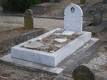      Profondément touchés  par  le décès du père de Monsieur YAZID AZZI, Entraineur Sénior du club NCB et encadreur au sein du club AWFSB, le  Président,  les  Membres  du  Bureau  de   Ligue   et  des  Commissions, les   Arbitres  et  l’ensemble  du  Personnel lui présentent  ainsi qu’à sa famille,  leurs condoléances les  plus Sincères et  les assurent de leur profonde sympathie .       Puisse Dieu, le tout puissant,        accorder au défunt  sa sainte     miséricorde.   Profondément touchés  par  le décès de BELHOCINE BADIS, joueur U19 de la JS Ighil Ouazzoug, le  Président,  les  Membres  du  Bureau  de   Ligue   et  des  Commissions, les   Arbitres  et  l’Ensemble  du  Personnel  présentent  à la famille du défunt ainsi qu’à ses proches et à toute la famille de la JSIO,  leurs condoléances les  plus Sincères et  les assurent de leur profonde sympathie .       Puisse Dieu, le tout puissant,        accorder au défunt sa sainte     miséricorde.N°U 15U 17U1901JSIO02SRBT03ARBB04OMCOMCOMC05RCIARCIARCIA06NCBNCBNCB07WRBOWRBOWRBO08SSSASSSASSSA09CRB AOKASCRB AOKASCRB AOKAS10OCAOCAOCA11JSMJSMJSM12FETFETFET13JSBAJSBAJSBA14OSTOSTOST15JSCAJSCA16CRB AMIZOURCRB AMIZOUR17ES AGHBALAES AGHBALA18JS TAMRIDJETJS TAMRIDJET19BCEKBCEK20WATWAT21ENSBENSB22AWFSBAWFSB23CRBCRB24ESBMESBM25IRBBHIRBBH26JS TISSAJS TISSA27JSAAJSAA28CSPTCSPT29AEFSAEFS30NRBSNRBS31CSBCSB32JSD33FCB283014Désignation des sanctionsSeniorsSeniors JeunesTotalDésignation des sanctionsHon.P-Hon. JeunesTotalNombre d’affaires0750214Avertissements23          1806  47Contestations décisions0301-04Expulsions joueurs0201-03Expulsions dirigeants----Conduite incorrecte----StadesRencontresRencontresHoraireM’CISNAO M’CisnaJSB Amizour 14 H 30AIT R’ZINERC Ighil AliSS Sidi Aich14 H 30MELBOUJS Melbou CRB Aokas14 H 30KHERRATAJS Djermouna CRB S.E.Tenine14 H 30StadesRencontresRencontresHoraireBEJAIA NACERIANC Bejaia ARB Barbacha 14 H 30BENAL. PRINCIPALJS I. OuazzougGouraya Bejaia 14 H 00AIT R’ZINECRB Ait R’ZineCS P. Civile 14 H 00BARBACHAO FeraounAS Taassast14 H 00StadesRencontresRencontresHoraireBAKARO (TICHY)AS Oued GhirUS Sidi Ayad14 H 30AKFADOUCSA Tizi TifraJS Bejaia 14 H 30StadesRencontresRencontresHoraireMELBOUES Tizi Wer WRB Ouzellaguen 14 H 00AKFADOUOC AkfadouOS Tazmalt14 H 00M’CISNAFE TazmaltSRB Tazmalt15 H 00StadesRencontresRencontresU15U17U19AOKASCRB Aokas JS Melbou10 H 0011 H 3013 H 30StadesRencontresRencontresU15U17U19BAKARO (TICHY)CRB S.E.TenineAS Taassast10 H 0011 H 3013 H 30AMIZOURJSB Amizour JS Djermouna 10 H 0011 H 3013 H 30MELBOUES Tizi WerAS Oued Ghir10 H 0011 H 3013 H 30EXEMPTNC BejaiaNC Bejaia///StadesRencontresRencontresU15U17U19OUZELLAGUENSRB TazmaltWRB Ouzellaguen10 H 3012 H 0014 H 00StadesRencontresRencontresU15U17U19M’CISNAUS Sidi AyadCS P. Civile 10 H 0011 H 3013 H 30BARBACHAARB Barbacha RC Ighil Ali10 H 0011 H 3013 H 30EXEMPTSS Sidi AichSS Sidi Aich///StadesRencontresRencontresU15U17U19BENAL. PRINCIPALJS I. OuazzougOC Akfadou----14 H 00 BENAL. ANNEXEJS I. OuazzougOC Akfadou13 H 0014 H 30--StadesRencontresRencontresU15U17U19M’CISNAO M’CisnaJS Bejaia 09 H 3011 H 0013 H 00StadesRencontresRencontresU15U17U19AKFADOUCSA Tizi TifraCRB Ait R’Zine10 H 0011 H 3013 H 30StadesRencontresRencontresU15U17U19M’CISNAFE TazmaltOS Tazmalt10 H 0011 H 3013 H 30StadesRencontresRencontresU15U17BENAL. PRINCIPALUST Bejaia CR Mellala 10 H 0011 H 30TALA HAMZAWA Tala HamzaBC El Kseur10 H 0011 H 30TIMEZRITJS TissaAEF Sahel11 H 0012 H 30StadesRencontresRencontresU15U17AOKASJSC Aokas ENS Bejaia 10 H 0011 H 30TAMRIDJETJS TamridjetAS lota11 H 0012 H 30StadesRencontresRencontresU15U17KHERRATANB TaskrioutUS Tamridjet09 H 3011 H 00StadesRencontresRencontresU15U17M’CISNAES AghbalaESM Beni Maouche10 H 0011 H 30StadesRencontresRencontresU15U17AMIZOURJSA Amizour NRB Semaoun13 H 0014 H 30AKFADOUJS CheminiCRB Amizour10 H 0011 H 30EXEMPTASEC AwzellaguenASEC Awzellaguen//StadesRencontresRencontresU15U17BOUDJELLILCS BoudjellilCSP Tazmalt10 H 0011 H 30StadesRencontresRencontresU15U17BOUDJELLILUS Beni MansourIRB Bouhamza10 H 0011 H 30LAAZIBJS IchelladhenOC Taslent10 H 0011 H 30EXEMPTASS AkbouASS Akbou//2° journéeRENCONTRESU15U17U192° journéeJSD / ASOG06 – 00 18 – 01 05 – 00 2° journéeESTW / JSM 00 – 05 00 – 03 00 – 052° journéeNCB / CRBA04 – 01 00 – 01 03 – 00 2° journéeJSBA / AST 05 – 01 04 – 01 00 – 01 2° journéeEXEMPTCRB S.E.TENINECRB S.E.TENINECRB S.E.TENINE3° journéeRENCONTRESU15U17U193° journéeAST / ESTW01 – 02 03 – 03 00 – 01 3° journéeASOG / JSBA00 – 08 02 – 02 00 – 03 3° journéeJSD / NCB01 – 03 04 – 00 00 – 02 3° journéeJSM / CRBSET04 – 01 04 – 01 01 – 00 3° journéeEXEMPTCRB AOKASCRB AOKASCRB AOKAS2° journéeRENCONTRESU15U17U192° journéeUSSA / SRBT00 – 01 (00-03) P(00-03) P2° journéeWRBO / GB01 – 01 03 – 02 02 – 01 2° journéeCSPC / SSSA00 – 01 02 – 01 00 – 08 2° journéeOF / ARBB (00-03) P(00-03) P(00-03) P2° journéeEXEMPTRC IGHIL ALIRC IGHIL ALIRC IGHIL ALI2° journéeRENCONTRESU15U17U192° journéeFET / CRBAR05 – 00 03 – 02 06 – 01 2° journéeCSATT / JSIO03 – 01 02 – 00 03 – 05 2° journéeJSB / OST02 – 03 01 – 06 01 – 01 2° journéeOMC / OCA02 – 01 00 – 01 00 – 03 3° journéeRENCONTRESU15U17U193° journéeJSB / CSATT04 – 03 00 – 03 01 – 01 3° journéeOST / OMC05 – 01 01 – 00 00 – 00 3° journéeOCA / FET 01 – 00 02 – 00 02 – 02 3° journéeCRBAR / JSIO02 – 01 00 – 00 00 – 03 1° journéeRENCONTRESU15U171° journéeAEFS / USTB01 – 0202 – 022° journéeRENCONTRESU15U172° journéeUSTB / BCEK 02 – 0204 – 00 2° journéeFCB / AEFS00 – 04 00 – 01 2° journéeCRM / GCB 05 – 00 05 – 00 2° journéeJST / WAT01 – 00 00 – 02 3° journéeRENCONTRESU15U173° journéeCRM / JST02 – 0202 – 01 3° journéeBCEK / FCB01 – 01 02 – 03 3° journéeGCB / USTB01 – 05 00 – 13 3° journéeAEFS / WAT01 – 01 04 – 00 2° journéeRENCONTRESU15U172° journéeCRB / ENSB03 – 01 03 – 00 2° journéeJSCA / JST02 – 00 03 – 02 2° journéeUST / AWFSB00 – 02 01 – 04 2° journéeNBT / ASL03 – 04 05 – 01 3° journéeRENCONTRESU15U173° journéeASL / CRB02 – 04 04 – 07 3° journéeAWFSB / NBT 04 – 01 03 – 00 3° journéeUST / JSCA02 – 02 01 – 09 3° journéeENSB / JST01 – 00 02 – 00 3° journéeRENCONTRESU15U173° journéeASECA / JSAA02 – 03 01 – 02 3° journéeESBM / JSC04 – 00 04 – 00 3° journéeNRBS / ESA00 – 04 00 – 02 3° journéeEXEMPTCRB AMIZOURCRB AMIZOUR2° journéeRENCONTRESU15U172° journéeIRBBH / CSPT 01 – 04 01 – 01 2° journéeCSB / OCT 06 – 01 00 – 00 2° journéeUSBM / ASSA00 – 00 02 – 02 2° journéeEXEMPTJS ICHELLADHEN JS ICHELLADHEN 3° journéeRENCONTRESU15U173° journéeIRBBH / JSI03 – 02 03 – 01 3° journéeASSA / CSB00 – 03 00 – 02 3° journéeCSPT / USBM02 – 00 03 – 01 3° journéeEXEMPTOC TASLENTOC TASLENTRENCONTRES11° JOURNEESENIORSCRBA / OMC 04 – 00 CRBSET / RCIA 01 – 01 AST / CRBAR01 – 01  GB / NCB01 – 03ARBB / OF 05 – 00 JSBA / JSM 01 – 02 SSSA / JSIO 02 – 01CSPC / JSD01 – 07 CLAS.CLUBSPTSJGNPBPBCDIF.Obs.01JS DJERMOUNA25110801023010+2002NC BEJAIA21110603021910+0903SS SIDI AICH20110602031512+0304CRB S. EL TENINE19110504021907+12--ARB BARBACHA19110504021707+10--CRB AOKAS19110601041615+0107JSMELBOU18110503031309+0408AS TAASSAST17110405022117+0409JS I. OUAZZOUG15110403041514+0110GOURAYA BEJAIA14110402051418-0411RC IGHIL ALI12110303051315-0212CRB AIT RZINE11110205040913-04--JSB AMIZOUR11110205041318-0514O M’CISNA10110204051018-0815CS P.CIVILE06110103070927-1816O FERAOUN-02100002080624-18-04RENCONTRES08° JOURNEESENIORSJSB / ASOG 01 – 02 USSA / OCA00 – 03 WRBO / FET00 – 01  SRBT / CSATT 02 – 01 OST / ESTW03 – 01 CLAS.CLUBSPTSJGNPBPBCDIF.Obs.01AS OUED GHIR19080601012007+13--FE TAZMALT19080601011404+1003JS BEJAIA16080501021110+0104WRB OUZELLAGUEN15080403011105+0605CSA TIZI TIFRA13080401030910-0106ES TIZI WER08080202040815-0707OS TAZMALT07080201050711-0408OC AKFADOU06080103041011-0109SRB TAZMALT05080102050612-0610US SIDI AYAD03080003050516-11CLAS.CLUBSPTSJGNPBPBCDIF.Obs.01NC Bejaia09030300000900+09--JS Melbou 09030300000800+0803JS Djermouna06030200010804+0404CRB Aokas 03020100010303+00--JSB Amizour03030100020303+00--AS Taassast 03030100020304-01--ES Tizi Wer03020100010105-0408CRB S.E.Tenine00020000020004-04--AS Oued Ghir 00030000030012-12CLAS.CLUBSPTSJGNPBPBCDIF.Obs.01JS Djermouna09030300002901+28--JS Melbou 09030300000901+0803CRB Aokas 06020200000701+0604JSB Amizour04030101010605+0105NC Bejaia03030100020405-0106AS Taassast 01030001020414-10--ES Tizi Wer01020001010306-03--AS Oued Ghir 01030001020324-2109CRB S.E.Tenine00020000020210-08CLAS.CLUBSPTSJGNPBPBCDIF.Obs.01NC Bejaia09030300001602+1402JS Melbou 07030201000901+08--JSB Amizour07030201000801+0704JS Djermouna03030100020705+02--CRB Aokas 03020100010404+00--AS Taassast 03030100020407-03--ES Tizi Wer03020100010206-0408CRB S.E.Tenine00020000020107-06--AS Oued Ghir 00030000030023-23CLAS.CLUBSPTSJGNPBPBCDIF.Obs.01SRB Tazmalt06020200001202+10--ARB Barbacha 06020200000601+0503SS Sidi Aich03020100010803+05--RC Ighil Ali03010100000300+03--Gouraya Bejaia03020100010402+02--WRB Ouzellaguen03020100010304-0107O Feraoun00010000010003-03--US Sidi Ayad00020000020006-06--CS P. Civile00020000020217-15CLAS.CLUBSPTSJGNPBPBCDIF.Obs.01WRB Ouzellaguen06020200000904+05--CS P. Civile06020200000402+0203RC Ighil Ali03010100000702+05--Gouraya Bejaia03020100010503+02--SRB Tazmalt03020100010402+02--ARB Barbacha 03020100010506-0107O Feraoun00010000010003-03--SS Sidi Aich00020000020309-0609US Sidi Ayad-01020000020006-06-01CLAS.CLUBSPTSJGNPBPBCDIF.Obs.01WRB Ouzellaguen04020101000501+04--Gouraya Bejaia04020101000401+0303CS P. Civile03020100010403+01--RC Ighil Ali03010100000100+01--SS Sidi Aich03020100010101+00--SRB Tazmalt03020100010304-01--ARB Barbacha 03020100010304-0108O Feraoun00010000010003-03--US Sidi Ayad00020000020004-04CLAS.CLUBSPTSJGNPBPBCDIF.Obs.01JS I. Ouazzoug09030300001204+0802OC Akfadou07030201000902+0703OS Tazmalt05030102000601+0504FE Tazmalt04030101010907+0205O M’Cisna02030002010205-03--JS Bejaia02030002010206-0407CSA Tizi Tifra01030001020411-07--CRB Ait R’Zine 01030001020311-08CLAS.CLUBSPTSJGNPBPBCDIF.Obs.01OC Akfadou09030300001301+12--CSA Tizi Tifra09030300000700+0703FE Tazmalt06030200010904+05--OS Tazmalt06030200010703+0405O M’Cisna03030100020102-0106CRB Ait R’Zine 01030001020204-02--JS I. Ouazzoug01030001020008-0808JS Bejaia00030000030219-17CLAS.CLUBSPTSJGNPBPBCDIF.Obs.01OS Tazmalt09030300000903+0602FE Tazmalt06030200010802+06--OC Akfadou06030200010703+04--O M’Cisna06030200010507-0205CSA Tizi Tifra03030100020606+00--JS Bejaia03030100020711-04--CRB Ait R’Zine 03030100020308-0508JS I. Ouazzoug00030000030308-05CLAS.CLUBSPTSJGNPBPBCDIF.Obs.01USTB07030201001902+17--AEF Sahel 07030201000702+0503FC Bejaia06030200010603+03--CR Mellala06030200010811-0305WA Tala Hamza03030100020207-05--BC El Kseur03030100021208+04--JS Tissa03030100020605+0108GC Bejaia00030000030023-23CLAS.CLUBSPTSJGNPBPBCDIF.Obs.01USTB07030201000904+05--JS Tissa07030201000702+0503BC El Kseur05030102000803+0504AEF Sahel04030101010603+03--CR Mellala04030101010707+00--FC Bejaia04030101010405-0107WA Tala Hamza01030001020105-0408GC Bejaia00030000030114-13CLAS.CLUBSPTSJGNPBPBCDIF.Obs.01CR Bejaia09030300001205+0702JSC Aokas07030201001506+09--AWFS Bejaia07030201001004+0604NB Taskriout06030200010905+0405ENS Bejaia03030100020307-04--US Tamridjet03030100020413-0907JS Tamridjet00030000030307-04--AS Lota00030000030514-09CLAS.CLUBSPTSJGNPBPBCDIF.Obs.01JSC Aokas07030201000702+05--CR Bejaia07030201000905+0403AWFS Bejaia06030200010604+0204ENS Bejaia04030101010405-01--US Tamridjet04030101010405-0106AS Lota03030100020709-0207JS Tamridjet01030001020205-03--NB Taskriout01030001020610-04CLAS.CLUBSPTSJGNPBPBCDIF.Obs.01ES Beni Maouche06020200001001+09--ASEC Awzellaguen06030200011104+0703JSA Amizour04020101000201+01--ES Aghbala04030101010303+0005NRB Semaoun03030100020507-02--CRB Amizour03020100010408-0407JS Chemini00030000030314-11CLAS.CLUBSPTSJGNPBPBCDIF.Obs.01ES Beni Maouche06020200000601+05--ASEC Awzellaguen06030200010704+0303ES Aghbala04030101010502+03--JSA Amizour04020101000403+0105CRB Amizour03020100010402+0206JS Chemini01030001020108-0707NRB Semaoun00030001020007-07-01CLAS.CLUBSPTSJGNPBPBCDIF.Obs.01IRB Bouhamza07030201001202+10--CSP Tazmalt07030201000502+0303CS Boudjellil04020101000200+0204OC Taslent0202000200030300--US Beni Mansour02030002010608-0206ASS Akbou01030001020212-1007JS Ichelladhen00020000020104-03CLAS.CLUBSPTSJGNPBPBCDIF.Obs.01CSP Tazmalt09030300001001+0902CS Boudjellil06020200000901+08--IRB Bouhamza06030200011006+0404US Beni Mansour04030101010302+0105ASS Akbou01030001020009-0906JS Ichelladhen00020000020207-05--OC Taslent00020000020109-08